RELATÓRIO DE RECEBIMENTO DE ANIMAIS SILVESTRES DO MÊS DE JANEIRO PROVENIENTES DO MUNICÍPIO CAMPO LIMPO PAULISTA.TABELA RESUMO RELAÇÃO DE ÓBITOS DE ANIMAIS SILVESTRES TABELA RESUMORELAÇÃO DE SOLTURAS DE ANIMAIS SILVESTRES TABELA RESUMOANIMAIS SILVESTRES PROVENIENTES DO MUNICÍPIO CAMPO LIMPO PAULISTA QUE PERMANECEM EM PROCESSO DE REABILITAÇÃO NA ASSOCIAÇÃO MATA CILIARRELATÓRIO FOTOGRÁFICO DE ANIMAIS SILVESTRES NO MÊS DE JANEIRO DO MUNICÍPIO DE CAMPO LIMPO PAULISTA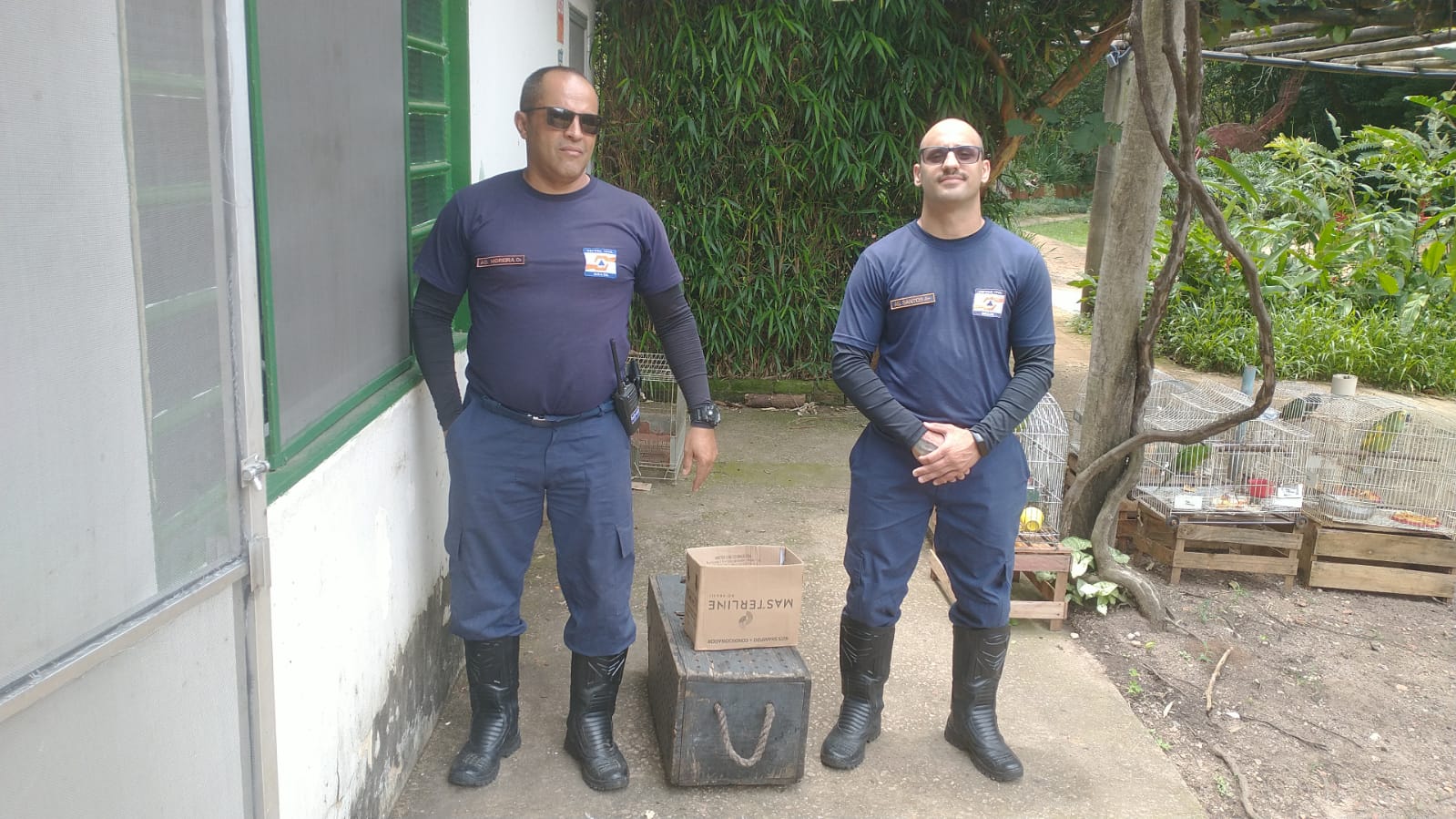 (41969 a 41972) – Gambás-de-orelha-preta, encontrados em via pública. Entregues pela Defesa Civil de Campo Limpo Paulista no dia 03-01-23.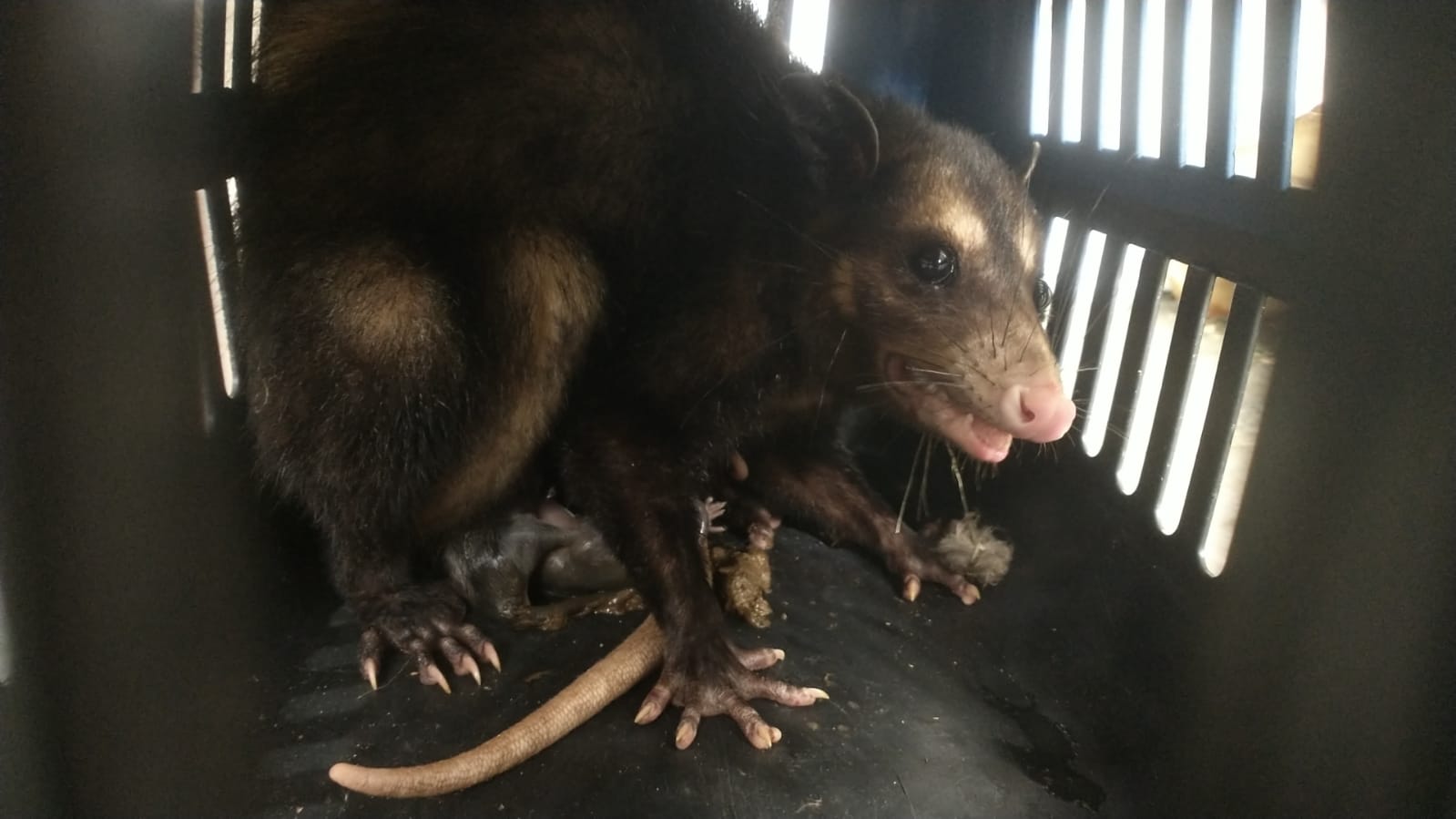 (41969) – Gambá-de-orelha-preta, adulto, fêmea.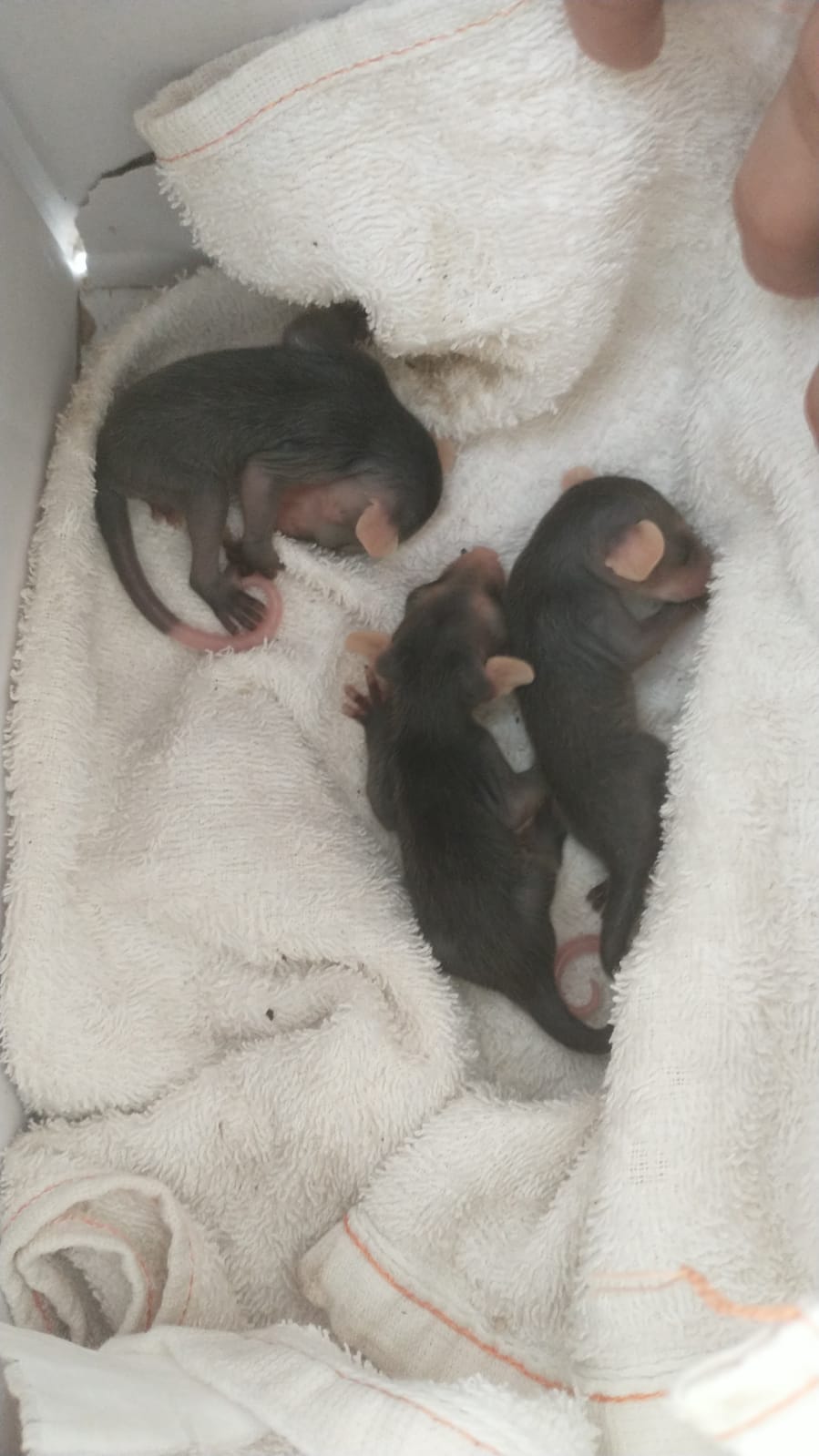 (41970 a 41972) – Gambás-de-orelha-preta, filhotes.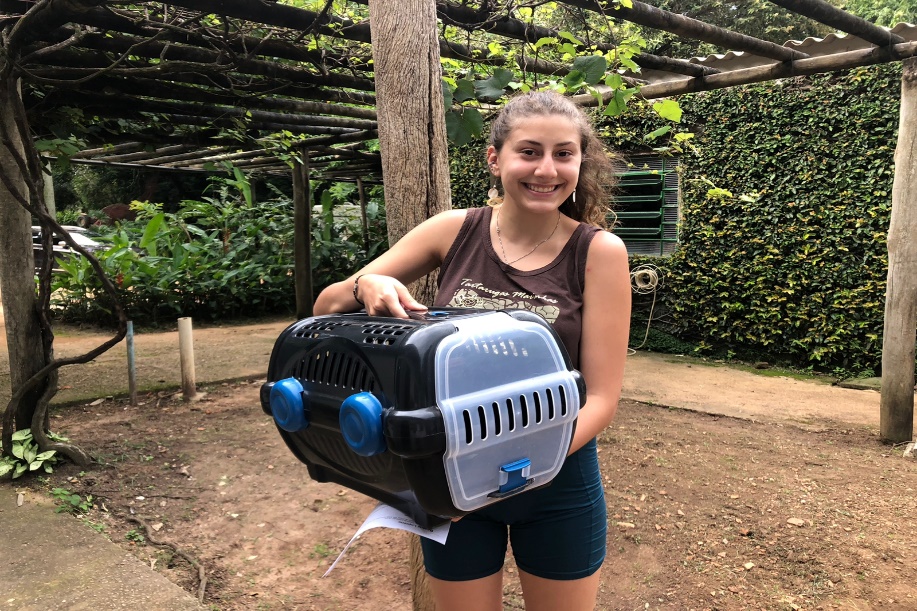 (42223) - Coruja-buraqueira, encontrada em quintal, sem lesões. Entregue por munícipe de Campo Limpo Paulista no dia 17-01-23.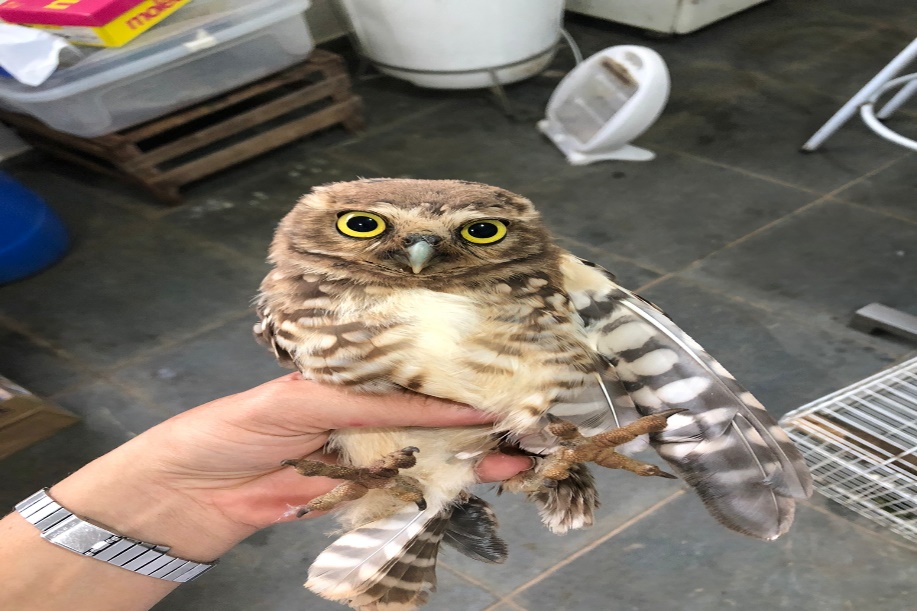 (42223) - Coruja-buraqueira.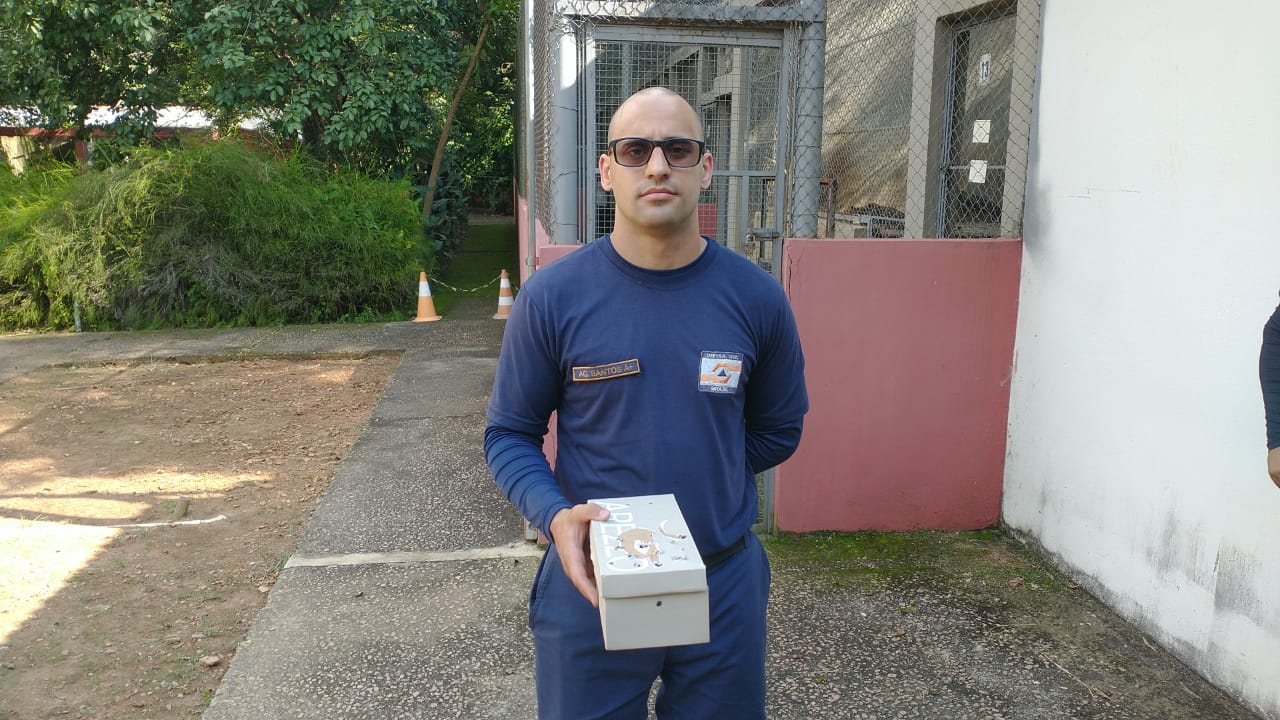 (42248) - Pardal, filhote, encontrado em quintal. Entregue pela Defesa Civil de Campo Limpo Paulista no dia 18-01-23.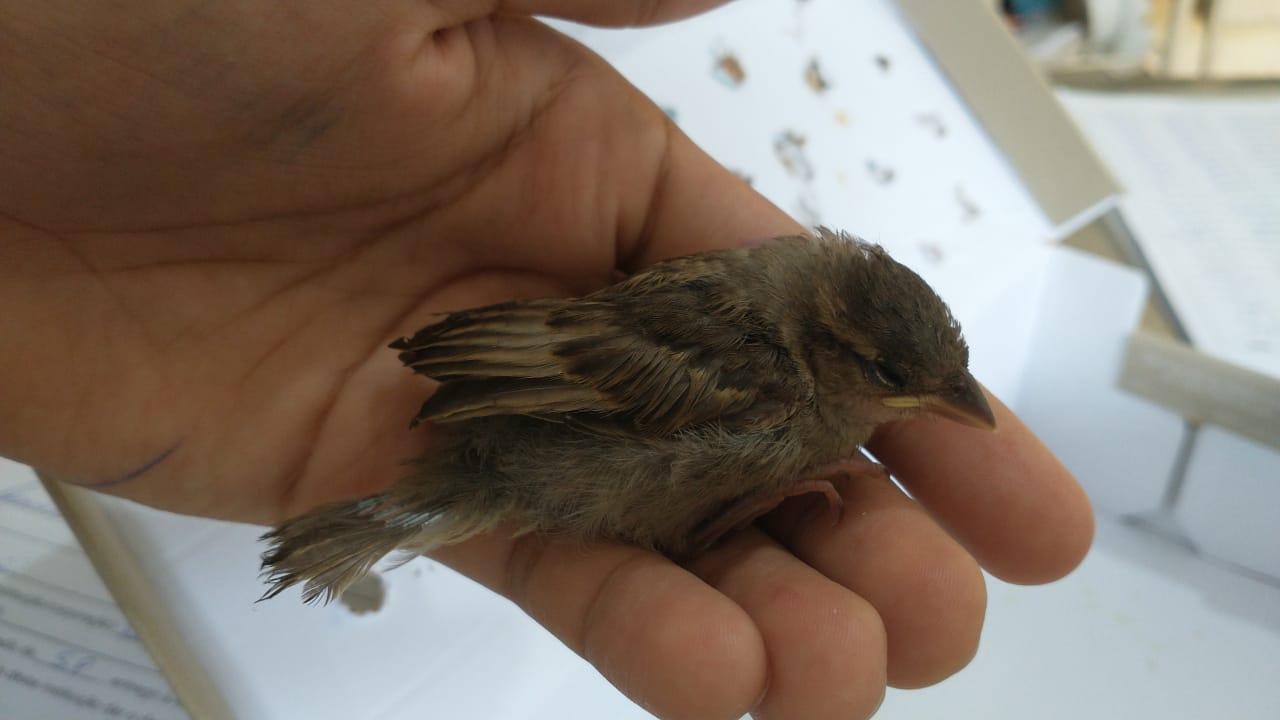 (42248) – Pardal.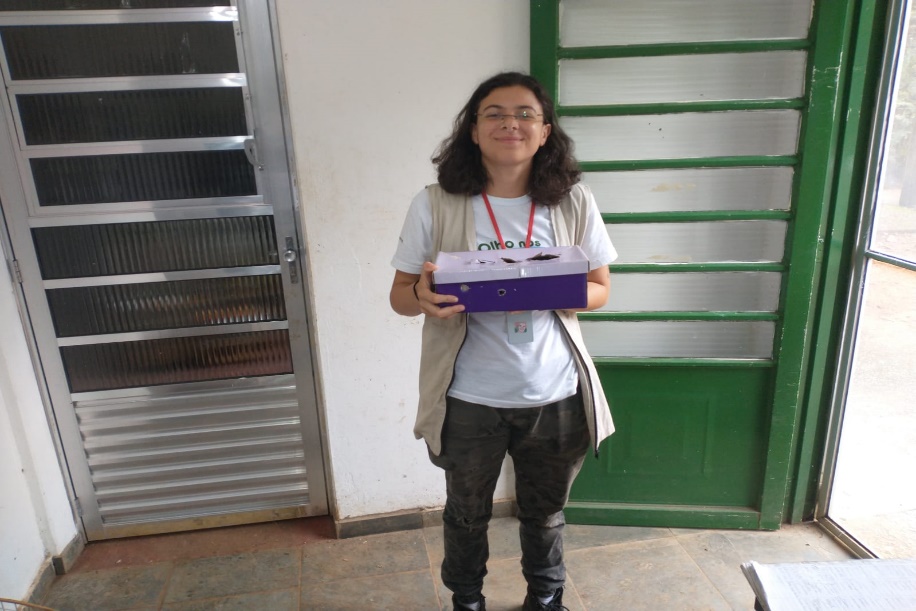 (42273) – Corruíra, vítima de ataque de animal doméstico. Entregue por munícipe de Campo Limpo Paulista no dia 21-01-23.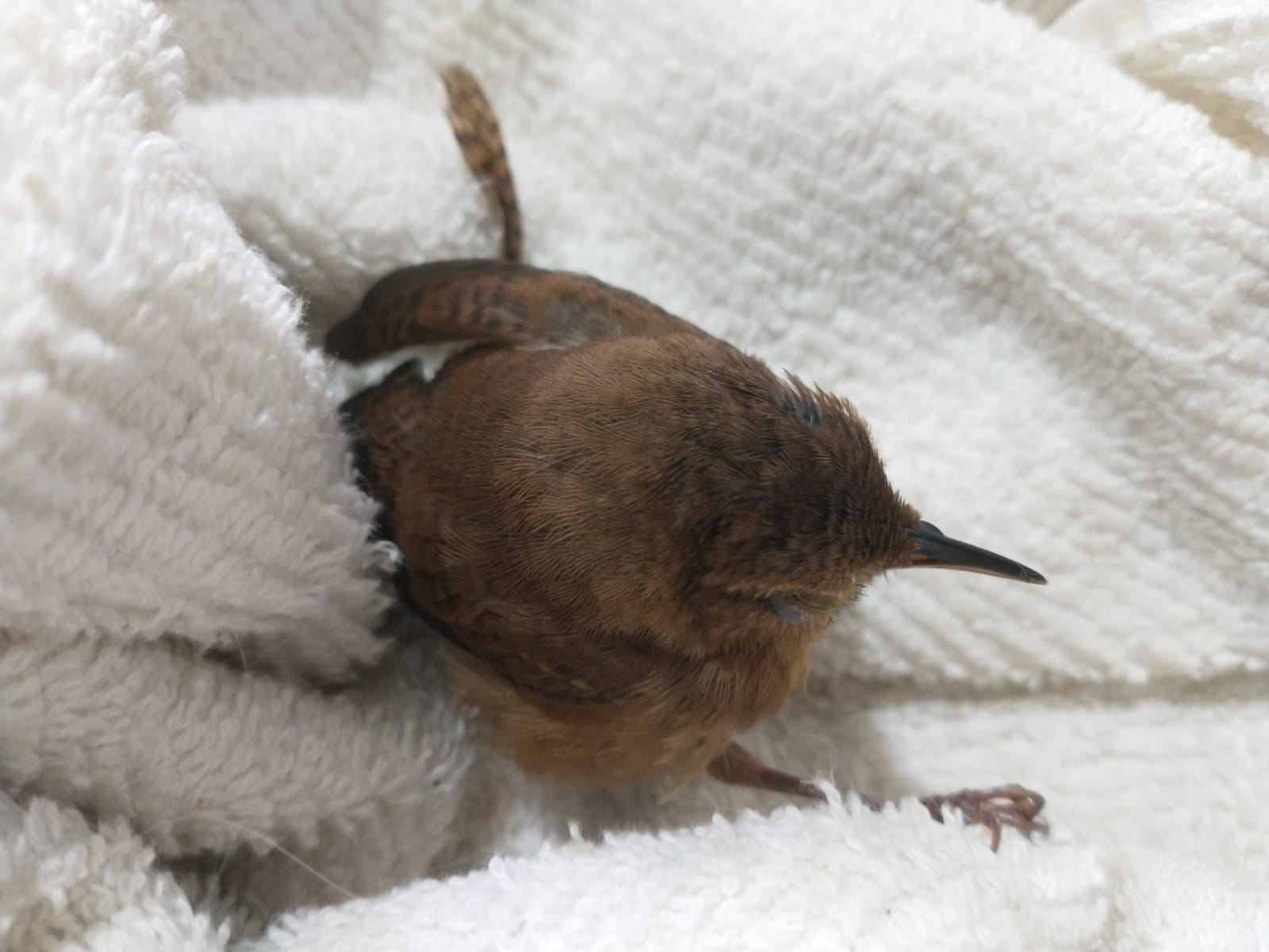 (42273) – Corruíra.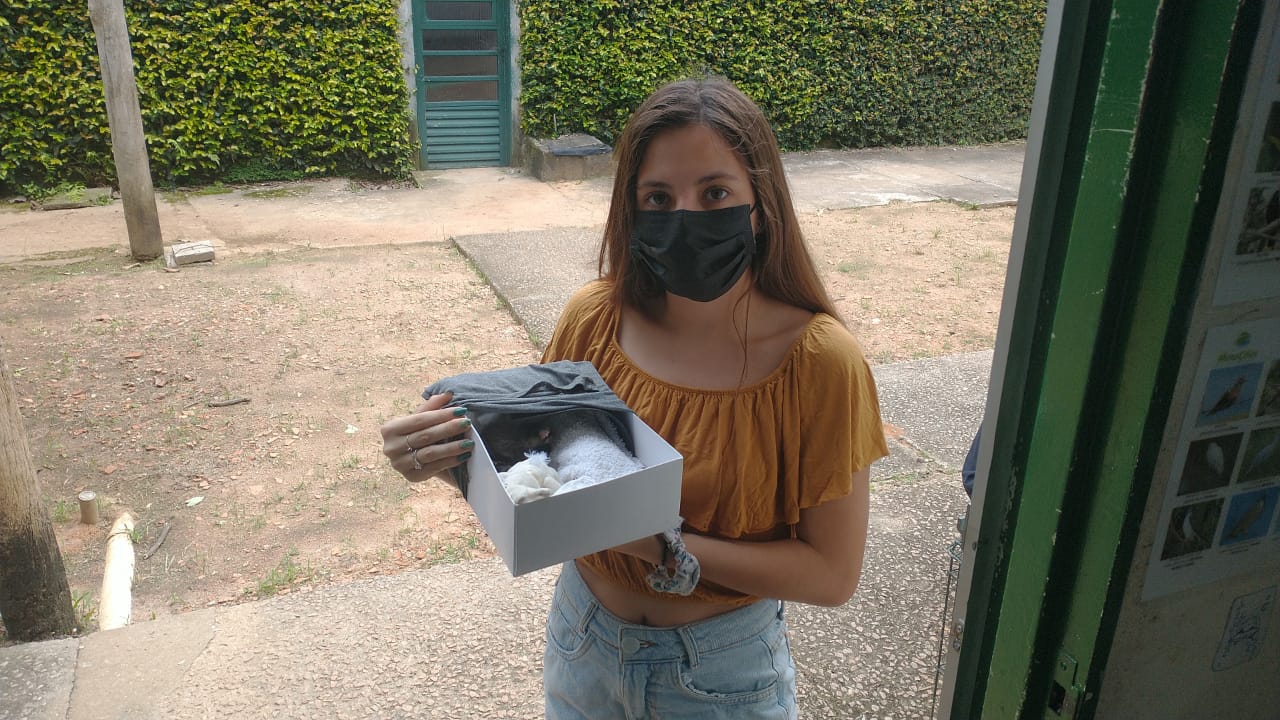 (42324) – Gambá, filhote, encontrado em quintal. Entregue por munícipe de Campo Limpo Paulista no dia 23-01-23.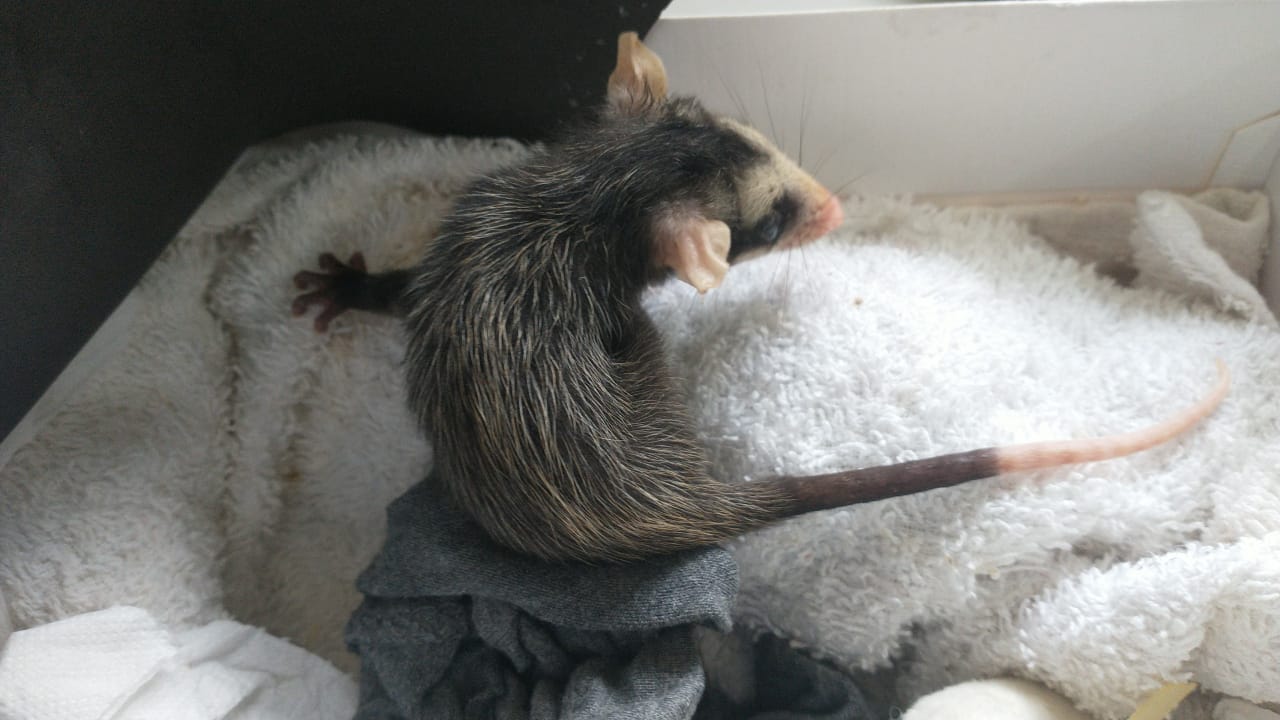 (42324) – Gambá.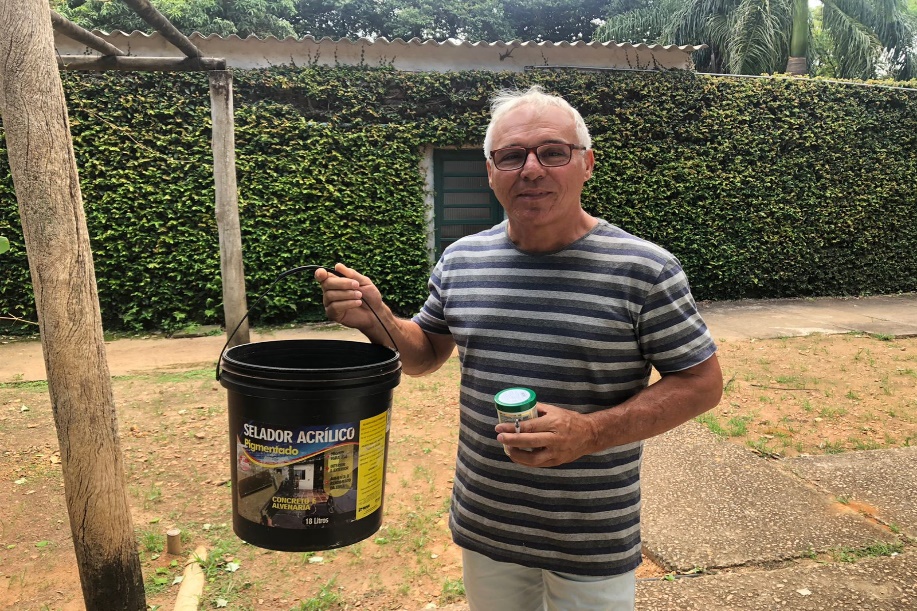 (42424) – Canarinho-da-terra, filhote, encontrado em residência. Entregue por munícipe de Campo Limpo Paulista no dia 29-01-23.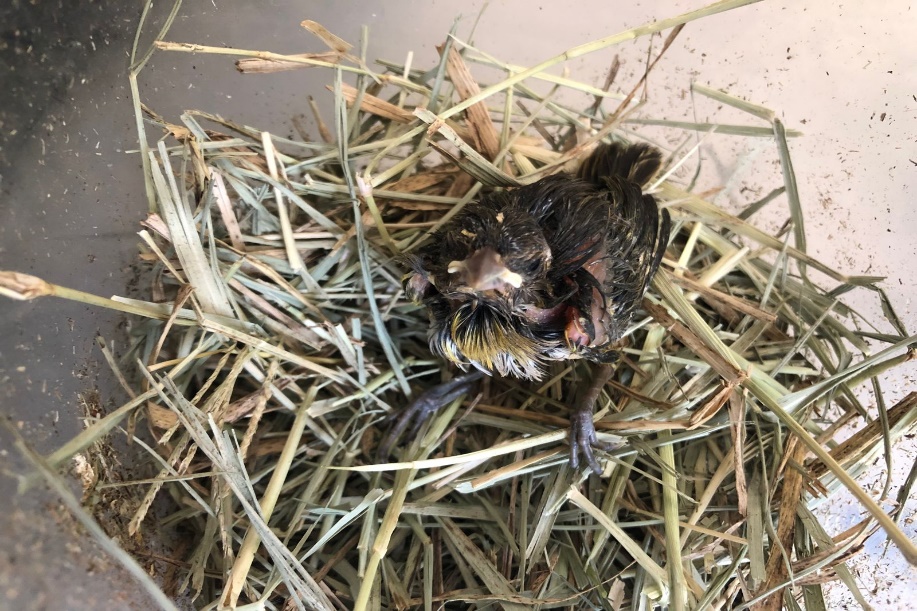 (42424) – Canarinho-da-terra.RGDATA DE ENTRADANOME POPULARNOME CIENTÍFICO4196903/01/2023Gambá-de-orelha-pretaDidelphis aurita4197003/01/2023Gambá-de-orelha-pretaDidelphis aurita4197103/01/2023Gambá-de-orelha-pretaDidelphis aurita4197203/01/2023Gambá-de-orelha-pretaDidelphis aurita4208710/01/2023GambáDidelphis sp.4209110/01/2023Pássaro-pretoGnorimopsar chopi4222317/01/2023Coruja-buraqueiraAthene cunicularia4224818/01/2023PardalPasser domesticus4227320/01/2023CurruíraTroglodytes musculus4232423/01/2023GambáDidelphis sp.4242429/01/2023Canário-da-terraSicalis flaveola4245731/01/2023Periquitão-maracanãPsittacara leucophthalmus4245831/01/2023Papagaio-verdadeiroAmazona aestivaTOTAL: 13 ANIMAISTOTAL: 13 ANIMAISTOTAL: 13 ANIMAISTOTAL: 13 ANIMAISCLASSENº DE ANIMAIS%Aves753,85%Mamíferos646,15Répteis00%RGDATA DE ENTRADANOME POPULARNOME CIENTÍFICODESTINODATA DE SAÍDA4117322/11/2022Ouriço-cacheiroSphiggurus villosusOBITO 06/01/20234166016/12/2022Coruja-buraqueiraMegascops cholibaOBITO 31/01/20234196903/01/2023Gambá-de-orelha-pretaDidelphis auritaOBITO29/01/20234197003/01/2023Gambá-de-orelha-pretaDidelphis auritaOBITO29/01/20234208710/01/2023GambáDidelphis sp.OBITO10/01/20234209110/01/2023Pássaro-pretoGnorimopsar chopiOBITO13/01/20234224818/01/2023PardalPasser domesticusOBITO19/01/20234227320/01/2023CurruíraTroglodytes musculusOBITO21/01/20234232423/01/2023GambáDidelphis sp.OBITO29/01/20234242429/01/2023Canário-da-terraSicalis flaveolaOBITO30/01/2023TOTAL: 10 ANIMAISTOTAL: 10 ANIMAISTOTAL: 10 ANIMAISTOTAL: 10 ANIMAISTOTAL: 10 ANIMAISTOTAL: 10 ANIMAISCLASSENº DE ANIMAIS%Aves550%Mamíferos550%Répteis00%RGDATA DE ENTRADANOME POPULARNOME CIENTÍFICODESTINODATA DE SAÍDALOCAL SOLTURA3910422/07/2022TeiúTupinambis merianaeSOLTURA02/01/2023VÁRZEA PAULISTA3930123/08/2022Coruja-do-matoMegascops cholibaSOLTURA02/01/2023VÁRZEA PAULISTATOTAL: 2 ANIMAISTOTAL: 2 ANIMAISTOTAL: 2 ANIMAISTOTAL: 2 ANIMAISTOTAL: 2 ANIMAISTOTAL: 2 ANIMAISTOTAL: 2 ANIMAISCLASSENº DE ANIMAIS%Aves00%Mamíferos150%Répteis150%RGDATA DE ENTRADANOME POPULARNOME CIENTÍFICO3631603/01/2022PitangolSpinus magellanicus3631703/01/2022PitangolSpinus magellanicus3631803/01/2022PatativaSporophila plumbea3632003/01/2022PixoxóSporophila frontalis3632103/01/2022AzulãoCyanocompsa brissonii3632203/01/2022Galo-da-campinaParoaria dominicana3687404/02/2022SuindaraTyto furcata3732827/02/2022Coruja-do-matoMegascops choliba3765911/03/2022Periquitão-maracanãPsittacara leucophthalmus3877927/05/2022Sagui-de-tufo-pretoCallithrix penicillata3898904/07/2022Coruja suindaraTyto furcata3922310/08/2022Papagaio-verdadeiroAmazona aestiva3925313/08/2022Tiê-pretoTachyphonus coronatus3993528/09/2022Gambá-de-orelha-pretaDidelphis aurita3994328/09/2022Gambá-de-orelha-pretaDidelphis aurita3994428/09/2022Gambá-de-orelha-pretaDidelphis aurita3994528/09/2022Gambá-de-orelha-pretaDidelphis aurita3994628/09/2022Gambá-de-orelha-pretaDidelphis aurita3997330/09/2022Coruja murucututuPulsatrix perspicillata4014905/10/2022Gambá-de-orelha-pretaDidelphis aurita4015005/10/2022Gambá-de-orelha-pretaDidelphis aurita4015305/10/2022Gambá-de-orelha-pretaDidelphis aurita4015405/10/2022Gambá-de-orelha-pretaDidelphis aurita4015505/10/2022Gambá-de-orelha-pretaDidelphis aurita4017406/10/2022GambáDidelphis sp.4017506/10/2022GambáDidelphis sp.4017606/10/2022GambáDidelphis sp.4017706/10/2022GambáDidelphis sp.4023907/10/2022Gambá-de-orelha-brancaDidelphis albiventris4043114/10/2022Gambá-de-orelha-pretaDidelphis aurita4043314/10/2022Gambá-de-orelha-pretaDidelphis aurita4055819/10/2022Gambá-de-orelha-pretaDidelphis aurita4081701/11/2022Coruja-do-matoMegascops choliba4107916/11/2022Coruja-do-matoMegascops choliba4108016/11/2022Coruja-do-matoMegascops choliba4110718/11/2022Coruja-do-matoMegascops choliba4124425/11/2022Coruja-do-matoMegascops choliba4155508/12/2022AvoanteZenaida auriculata4197103/01/2023Gambá-de-orelha-pretaDidelphis aurita4197203/01/2023Gambá-de-orelha-pretaDidelphis aurita4222317/01/2023Coruja-buraqueiraAthene cunicularia4245731/01/2023Periquitão-maracanãPsittacara leucophthalmus4245831/01/2023Papagaio-verdadeiroAmazona aestivaTOTAL: 43 ANIMAISTOTAL: 43 ANIMAISTOTAL: 43 ANIMAISTOTAL: 43 ANIMAIS